Senjorų ir jų artimųjų dėmesiui!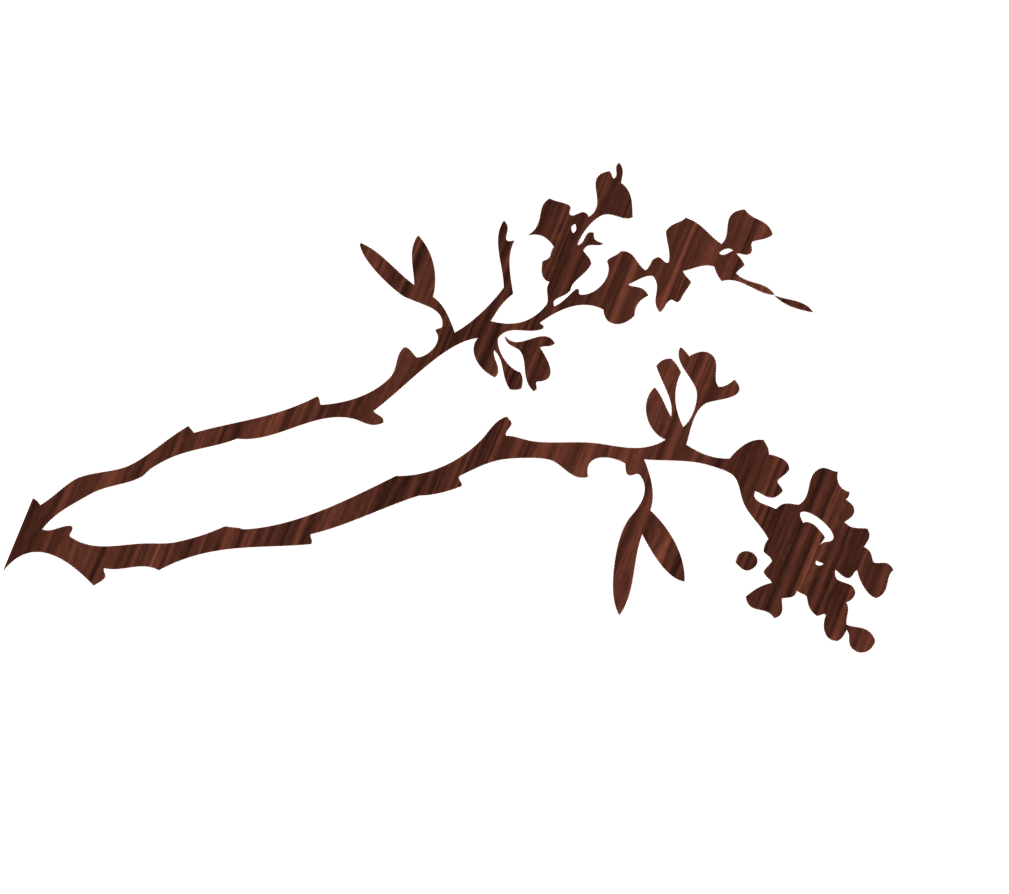 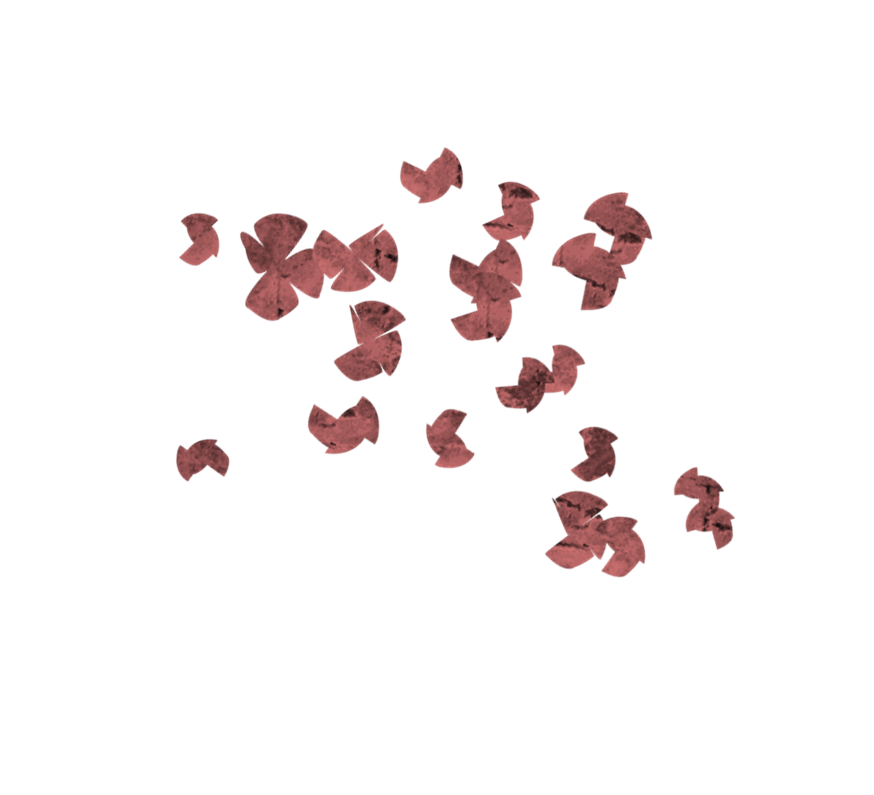 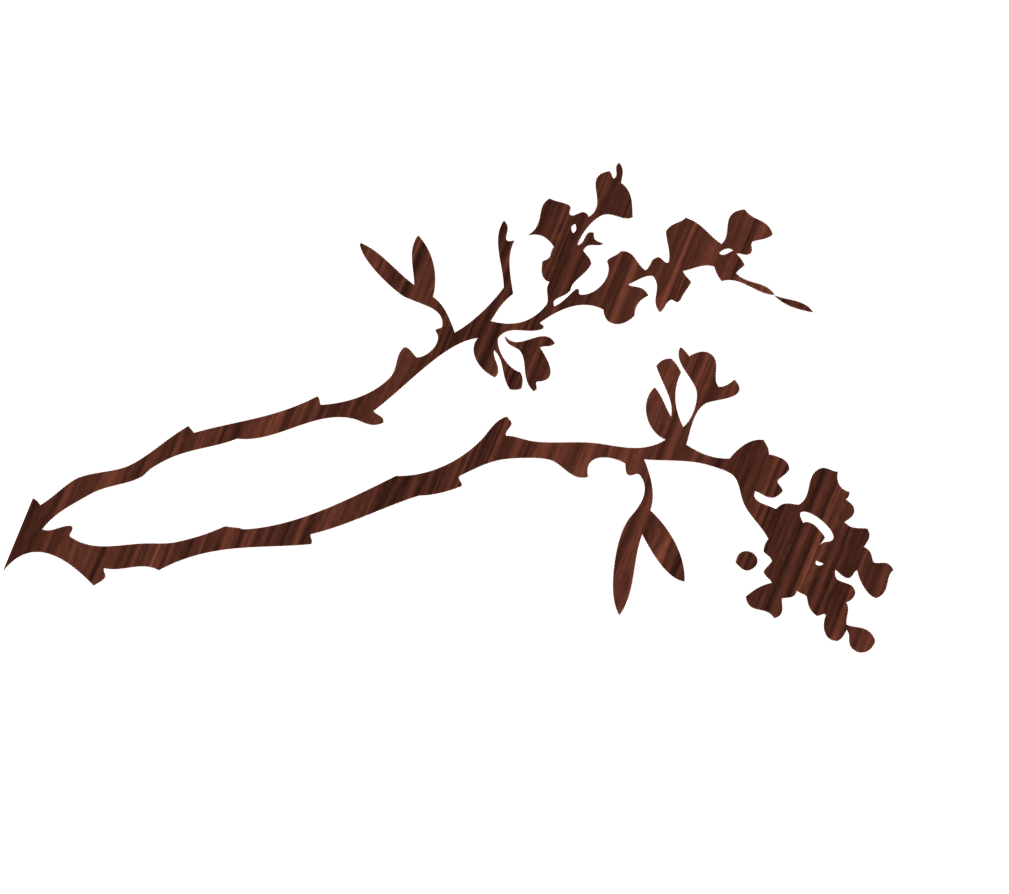 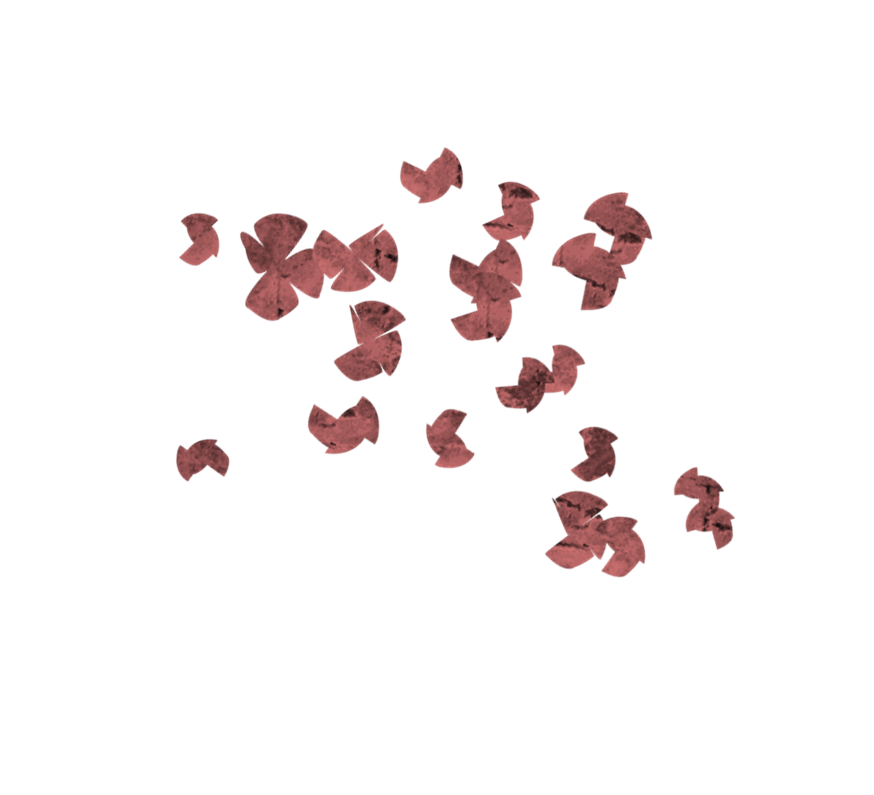 Kauno Panemunės senelių namų dienos socialinės globos centre „Demencija“ vykdomas papildomas lankytojų priėmimas.Kviečiame Kauno miesto senjorus, kuriems dėl senatvinės demencijos nustatytas didelių specialiųjų paslaugų poreikis, praleisti visą darbo dieną jaukioje aplinkoje, susirasti naujų draugų, paįvairinti kasdienybę ir įgyti pasitikėjimo savimi. Lankytojai į dienos centrą nuvežami ir darbo pabaigoje parvežami namo. Teikiamos paslaugos: maitinimo, asmens higienos, ergoterapijos, sveikatos priežiūros ir kt. Veikla vyksta kiekvieną darbo dieną siekiant lankytojų globėjams ir rūpintojams padėti integruotis į darbo rinką.